Publicado en Madrid el 31/01/2024 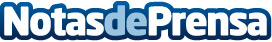 Wayra invierte en nueve startups españolas en 2023 con la IA como principal apuesta Wayra refuerza en 2023 la predilección por startups que trabajan con IA y el sector fintech es el que suma el mayor número de startups invertidasDatos de contacto:Trescom Trescom 914115868Nota de prensa publicada en: https://www.notasdeprensa.es/wayra-invierte-en-nueve-startups-espanolas-en Categorias: Nacional Finanzas Inteligencia Artificial y Robótica Cataluña Emprendedores http://www.notasdeprensa.es